Lancaster Seventh-Day Adventist ChurchA House of Prayer for All People 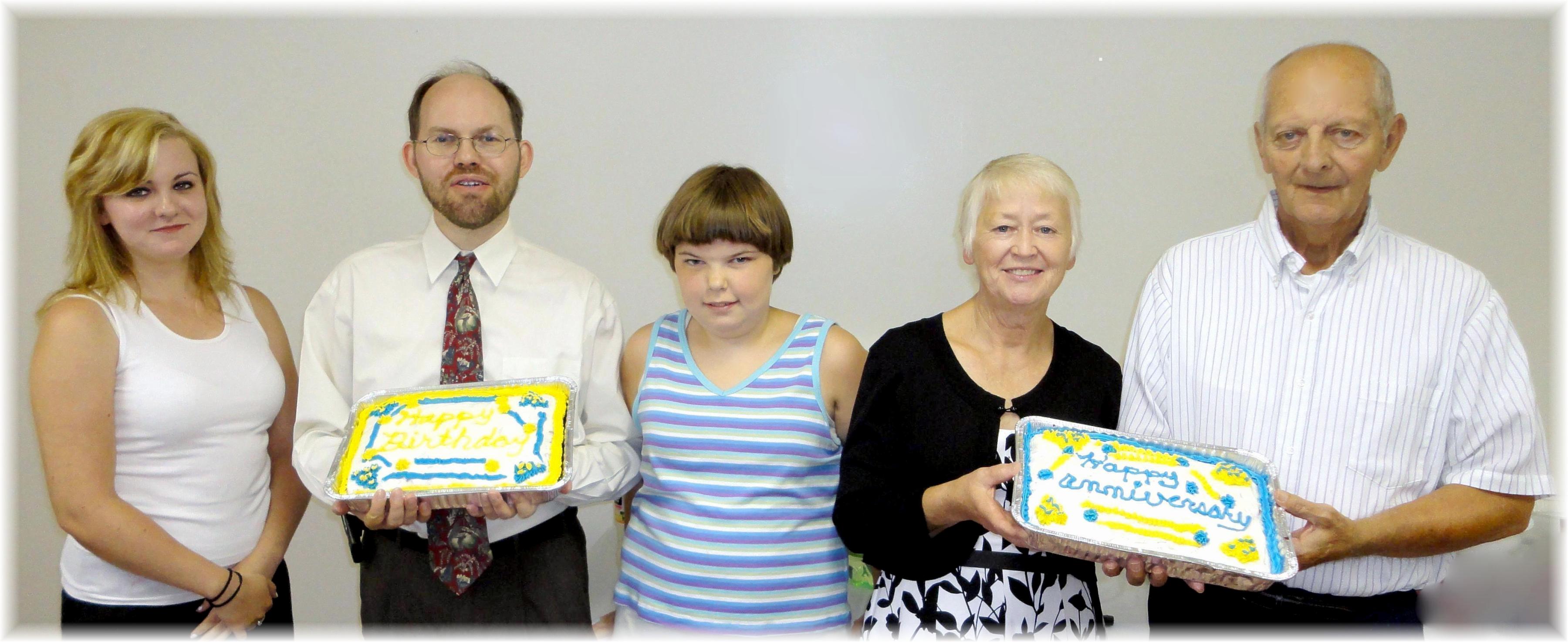 Birthdays:  Shaina, James, Tiffany                   Anniversary:  Sharon & Jim        July Birthdays and Anniversary – 2011